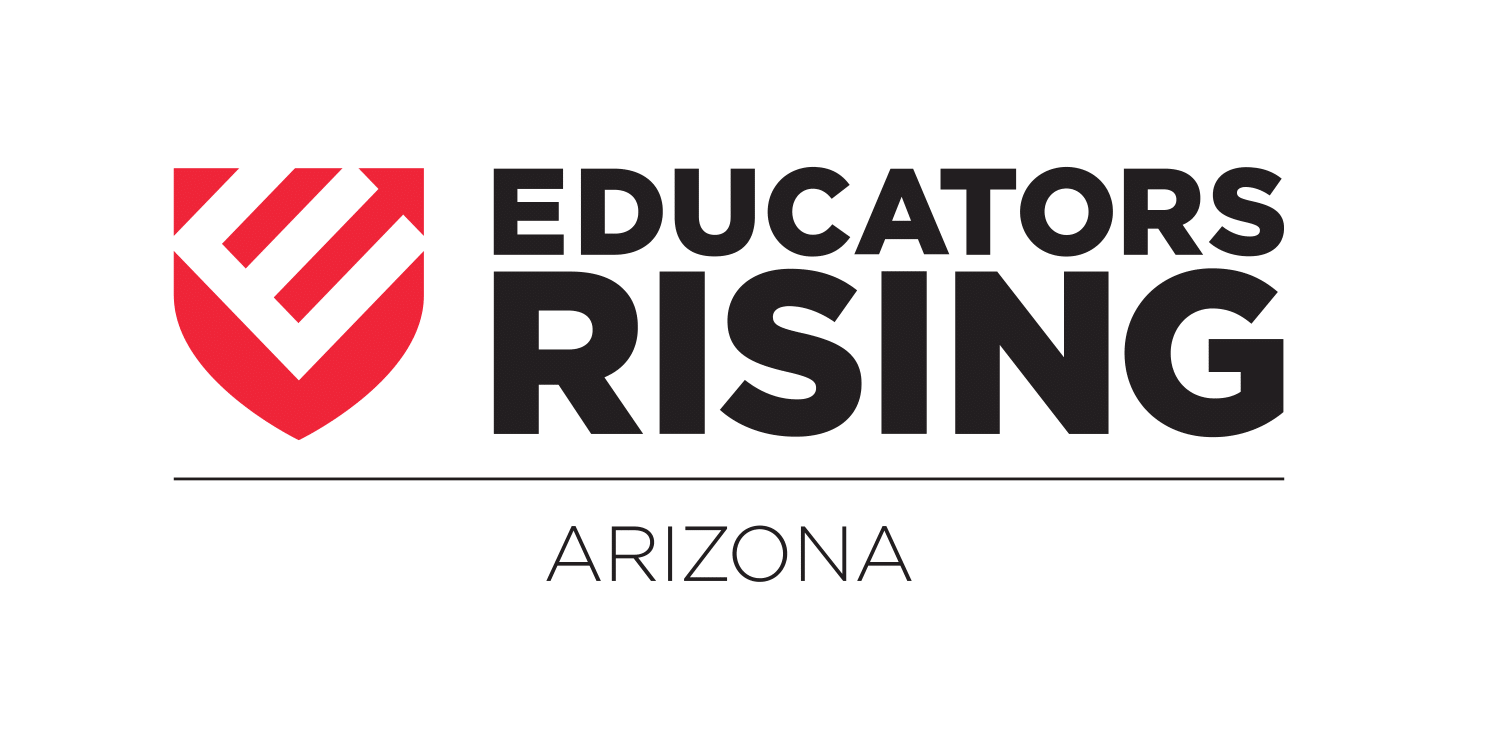 2018 Educators Rising State Leadership Conference DetailsMarch 5-7thWestward Look Wyndam Grand Resort and Spa245 East Ina Road, Tucson, AZ 85704(520) 297-1151Registration: Opens January 8, 2018 and closes February 9, 2018To register, please go to http://www.edrisingaz.org/slc​Dress Code:  Teacher Leaders are responsible for ensuring students understand and abide by the published Dress Code.Opening Session: Business CasualCompetitive Events and Breakout Sessions: Professional Teambuilding/Night Activity: CasualClosing Session: ProfessionalCost: All members and teacher leaders: $65.00 per person
                     Conference Guests (not a TL or student): $35.00 per person

Late registrations will be accepted for a late fee of $50 per chapter. Registrations, changes to registrations, or cancellations will not be accepted after February 16, 2018. No exceptions.*All competitive events materials need to be uploaded to the EdRising website by February 16, 2018*Hotel:   $139 per night (plus tax and fees) single/double/triple/quad - (up to 4 students per room) 			$25 per additional person per room. Link to book hotel -  https://aws.passkey.com/event/49284929/owner/16398007/homeHOTEL RESERVATION INSTRUCTIONS:Book Online via Passkey Link       https://aws.passkey.com/event/49284929/owner/16398007/home  (credit card required for guarantee)Call Westward Look's On-Site Reservations Department: 520-917-2970 – available Monday-Friday, 8:00AM-5:00PM local time (OK if you are using PO or credit card)Email Westward Look's On-Site Reservations Department: reservationsTUSGR@wyndham.com  (OK if you are using PO or credit card)RESERVATION INSTRUCTIONS – BOOKING WITH PURCHASE ORDER:Step 1: Email the list of names and dates of stay to Hilary Lietz, our on-site group reservations coordinator: HLietz@wyndham.comStep 2: Send a copy of the Purchase Order to Mercy O'Connor in accounting: MO'Connor@wyndham.comStep 3: Bring the original PO to the conference and give to front desk at check inMeals:	Breakfast & lunch on Tuesday and breakfast on Wednesday will be provided at no cost.Tuesday Dinner - Tuesday’s evening activity is “A Night at U of A” which includes charter bus transportation, dinner on campus, campus tour, College of Education presentation, student panel, admissions info and entrance to the University of Arizona Recreation Center for a night filled with activities will be provided to you at no cost. It is the expectation that all attendees of the conference will attend this evening activity. Teacher Leaders and chaperones are required to attend with their students. This is being provided to you at no additional cost. ***2018 SLC Tentative AgendaMarch 5th12 p.m. – 4 p.m. – Registration4 p.m. – 8 p.m. – Competitive Events/Dinner on your Own8:30 p.m. – 10 p.m. – Opening Session10 p.m. – In roomsMarch 6th 8:30 a.m. – 9:30 a.m. – Student and Teacher Leader Breakfast Provided 10:00 a.m. – 4 p.m. – Competitive Events, Breakout Sessions, and Education Expo Exhibitors12:00 – 2 p.m. – Student and Teacher Leader Grab and Go Lunch Provided 4:30 p.m. – Charter busses leave for the University of Arizona **all students, TL’s and chaperones are expected to be on board** A student/chapter will not be allowed to go until the TL and chaperones are present. Gather all students and load the bus together once you have your entire group.5:30 p.m. – 6:30 p.m. – Dinner at the University of Arizona6:30 p.m. – 9:30 p.m. – A Night at U of A9:30 p.m. – Load busses back to Westward Look10 p.m. – In roomsMarch 7th8:30 a.m. – 9:30 a.m.– Student & Teacher Leader Breakfast Provided - Check out of your hotel rooms now (if possible)9:30 a.m. –  11:30 a.m. – Closing Awards Ceremony11:30 a.m. – National Conference Meeting for TL’s who had students place in the top 5***Subject to change